FICHE TUSSENDOORTJE – max. 10 min.Organisatie: 
De leerlingen worden in 5 groepen verdeeld. 
De leerlingen zitten per groep in een kring. 

Verloop: 
De leerlingen krijgen allemaal een post-it. 
Ze denken na en schrijven een gekend voorwerp op. 
Dit plakken ze dan op het hoofd van hun linkerbuur. 

De leerlingen weten dus van zichzelf niet welk voorwerp ze zijn. 
De leerlingen stellen elk om de beurt ja/nee vragen aan de rest van de groep om te weten te komen over welk voorwerp het gaat. 

Wie geraden heeft welk voorwerp hij/zij is, is de winnaar. 
De personen die uitgespeeld zijn blijven wel actief in de kring om te antwoorden op de vragen van de groepsleden. Ik houd me actief bezig met de begeleiding van dit spel zodat de groepsleden juist antwoorden op de vragen. 

Naam studentLoncke Eva Loncke Eva Loncke Eva Leergroep OLO3FNaam mentor Sofie DesmettreKlas4AAantal lln.50( 3de lj en 4de lj)School Pius XPius XPius XPius XPius XFocus op Beeld 			 Bewegingsexpressie Muzisch taalgebruik 		 Drama Muziek	 		 Beweging Talen			 …………………………………………………………Lesdoelen Concentratie		 Sfeer Andere: …………………………………………………BronnenRa Ra Ra: Wat ben ik? Ra Ra Ra: Wat ben ik? Ra Ra Ra: Wat ben ik? Ra Ra Ra: Wat ben ik? Ra Ra Ra: Wat ben ik? 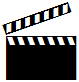 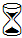 10 min. 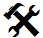 ///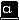 /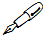 Evaluatie 
van je didactisch handelenIk had het materiaal voorzien. 
De leerlingen waren al vertrouwd met het spel. Zo konden we snel van start gaan. 

Het spel was heel leuk en de kinderen vonden het spannend om er aan deel te nemen. 

De volgende keer controleer ik wel eerst goed welke voorwerpen de leerlingen opschrijven. 
Zo zaten er soms moeilijk te raden  voorwerpen in. 
In dit geval heb ik de leerlingen goed gestimuleerd en begeleid. 